О внесении изменений в приказ Министерства экономического развития Республики Алтай от 18 июня 2015 г. № 126-ОД 	На основании пункта 39 Порядка разработки и утверждения административных регламентов предоставления государственных услуг, утвержденного постановлением Правительства Республики Алтай от 2 ноября 2022 г. № 370, п р и к а з ы в а ю:	Внести в приказ Министерства экономического развития Республики Алтай от 18 июня 2015 г. № 126-ОД «Об утверждении административного регламента предоставления органами местного самоуправления в Республике Алтай государственной услуги «Лицензирование розничной продажи алкогольной продукции (за исключением лицензирования розничной продажи вина, игристого вина, осуществляемой сельскохозяйственными товаропроизводителями)» (официальный портал Республики Алтай в сети «Интернет»: www.altai-republic.ru, 2015, 22 июня, 31 июля, 25 августа; 2016, 31 марта; 2017, 22 марта; 2018, 20 июня, 13 сентября, 23 октября, 12 ноября, 12 декабря; 2019, 17 января, 11 февраля; 2020, 19 мая, 8 июня; 2021, 22 сентября, 22 ноября; 2022, 22 июля, 19 сентября), следующие изменения:1) наименование изложить в следующей редакции:«Об утверждении административного регламента предоставления Министерством экономического развития Республики Алтай государственной услуги «Лицензирование розничной продажи алкогольной продукции (за исключением лицензирования производства, хранения, поставки и розничной продажи произведенной сельскохозяйственными производителями винодельческой продукции)»;2) преамбулу изложить в следующей редакции:«В соответствии с постановлением Правительства Республики Алтай             от 2 ноября 2022 г. № 370 «Об утверждении Порядка разработки и утверждения административных регламентов предоставления государственных услуг, внесении изменений в некоторые постановления Правительства Республики Алтай и признании утратившими силу некоторых постановлений Правительства Республики Алтай», а также в целях повышения качества исполнения и доступности результатов предоставления государственной услуги по лицензированию розничной продажи алкогольной продукции, создания комфортных условий для участников правоотношений при осуществлении лицензирования розничной продажи алкогольной продукции                                                    п р и к а з ы в а ю:»;	3) пункт 1 изложить в следующей редакции:«1. Утвердить прилагаемый Административный регламент предоставления Министерством экономического развития Республики Алтай государственной услуги «Лицензирование розничной продажи алкогольной продукции (за исключением лицензирования производства, хранения, поставки и розничной продажи произведенной сельскохозяйственными производителями винодельческой продукции)».»;4) в Административном регламенте предоставления Министерством экономического развития Республики Алтай государственной услуги «Лицензирование розничной продажи алкогольной продукции (за исключением лицензирования производства, хранения, поставки и розничной продажи произведенной сельскохозяйственными производителями винодельческой продукции)», утвержденном указанным Приказом:а) в разделе I:в подразделе 1.1:пункт 1 изложить в следующей редакции:«1. Настоящий Административный регламент предоставления Министерством экономического развития Республики Алтай государственной услуги «Лицензирование розничной продажи алкогольной продукции (за исключением лицензирования производства, хранения, поставки и розничной продажи произведенной сельскохозяйственными производителями винодельческой продукции)» (далее - Административный регламент) разработан в целях повышения качества и доступности предоставления указанной государственной услуги в Республике Алтай, устанавливает состав, последовательность и сроки административных процедур (действий) и (или) принятия решений по предоставлению государственной услуги (далее - государственная услуга) по выдаче лицензии, переоформлению лицензии, продлению срока действия лицензии и прекращению действия лицензии на розничную продажу алкогольной продукции (за исключением лицензирования производства, хранения, поставки и розничной продажи произведенной сельскохозяйственными производителями винодельческой продукции) (далее - лицензия), осуществляемой по заявлению юридического лица либо его уполномоченного представителя.»;в пункте 2 слова «органами местного самоуправления в Республике Алтай» заменить словами «Министерством экономического развития Республики Алтай»;в пункте 6 слово «муниципальные» заменить словами «государственные гражданские»;в абзаце первом пункта 7 слово «муниципальные» заменить словами «государственные гражданские»;в абзаце третьем пункта 7 слово «муниципального» заменить словами «государственного гражданского»;дополнить подразделом 1.4 следующего содержания:«1.4. Требование предоставления заявителю государственнойуслуги в соответствии с вариантом предоставлениягосударственной услуги, соответствующим признакам заявителя,определенным в результате анкетирования, проводимоголицензирующим органом, предоставляющим услугу, а также результата, за предоставлением которого обратился заявитель9.1. Государственная услуга должна быть предоставлена заявителю в соответствии с вариантом предоставления государственной услуги (далее - вариант). 9.2. Вариант, в соответствии с которым заявителю будет предоставлена государственная услуга, определяется в соответствии с настоящим регламентом, исходя из признаков заявителя, а также из результата предоставления государственной услуги, за предоставлением которой обратился заявитель. 9.3. Лицензирующий орган, предоставляющий государственную услугу, проводит анкетирование, по результатам которого определяется соответствие лица, обратившегося за оказанием государственной услуги, признакам заявителя и варианта предоставления государственной услуги. Анкета должна содержать перечень вопросов и ответов, необходимых для однозначного определения варианта предоставления государственной услуги. Число вопросов, задаваемых в ходе профилирования, должно быть минимально необходимым. По итогам профилирования заявителю должна быть предоставлена исчерпывающая информация о порядке предоставления государственной услуги в его индивидуальном случае.»; б) в разделе II:в подразделе 2.2:абзацы второй - третий пункта 13 изложить в следующей редакции:«министр экономического развития Республики Алтай (заместитель министра) либо лицо, исполняющее его обязанности в соответствии с приказом лицензирующего органа (далее - руководитель административной процедуры);ответственные исполнители лицензирующего органа – государственные служащие, в должностные обязанности которых входят обязанности по осуществлению лицензирования розничной продажи алкогольной продукции.»;пункт 15 изложить в следующей редакции:«15. Запрещено требовать от заявителя осуществления действий, в том числе согласований, необходимых для получения государственной услуги и связанных с обращением в иные государственные органы и организации, за исключением получения услуг, включенных в перечень услуг, которые являются необходимыми и обязательными для предоставления государственных услуг исполнительными органами государственной власти Республики Алтай государственных услуг и предоставляются организациями и уполномоченными в соответствии с федеральным законодательством экспертами, участвующими в предоставлении государственных услуг, утвержденный постановлением Правительства Республики Алтай от 16 октября 2023 г. № 385 «Об утверждении перечня услуг, которые являются необходимыми и обязательными для предоставления исполнительными органами государственной власти Республики Алтай государственных услуг и предоставляются организациями и уполномоченными в соответствии с федеральным законодательством экспертами, участвующими в предоставлении государственных услуг, порядка определения размера платы за оказание услуг, которые являются необходимыми и обязательными для предоставления исполнительными органами государственной власти Республики Алтай государственных услуг, и признании утратившими силу некоторых постановлений Правительства Республики Алтай.»;в подразделе 2.6:в пункте 30:в абзаце первом слова «, а также в случае утраты лицензии» исключить;в подпункте 2 слова «или утрату лицензии» исключить;в наименовании подраздела 2.15 слово «муниципальными» заменить словами «государственными гражданскими»;в подразделе 2.16:в пункте 60:в абзаце пятом слова «орган местного самоуправления в Республике Алтай, на территории которого зарегистрирован заявитель» заменить словами «лицензирующий орган»;в абзаце шестом слова «органа местного самоуправления в Республике Алтай, на территории которого зарегистрирован заявитель» заменить словами «лицензирующего органа»;в) в разделе III:в подразделе 3.1:в пункте 66:в абзаце тринадцатом слова «органов местного самоуправления в Республике Алтай» заменить словами «лицензирующего органа»;в абзаце четырнадцатом слова «органов местного самоуправления в Республике Алтай» заменить словами «лицензирующего органа»;в подразделе 3.4.3:в абзаце третьем пункта 81 слова «органом местного самоуправления в Республике Алтай» исключить;пункт 82 изложить в следующей редакции:«82. В целях проверки соблюдения заявителем запрета розничной продажи алкогольной продукции в местах, установленных пунктами 2, 6 статьи 16 Федерального закона от 22 ноября 1995 г. № 171-ФЗ, ответственные исполнители лицензирующего органа в течение пяти дней с момента поступления заявления о выдаче (переоформлении - в случае реорганизации, в случае изменения указанных в лицензии мест нахождения обособленных подразделений и (или) включении новых обособленных подразделений, продлении срока действия) лицензии и прилагаемых к нему документов направляют письменный запрос в муниципальные образования в Республике Алтай, на территории которых расположены обособленные подразделения заявителя, о соответствии мест их нахождения лицензионным требованиям.»;в абзаце третьем пункта 83 слова «муниципального правового акта» заменить словами «приказа лицензирующего органа»;в пункте 83.1:в абзаце первом слова «муниципального правового акта» заменить словами «приказа лицензирующего органа»;в абзаце втором слова «муниципального правового акта» заменить словами «приказа лицензирующего органа»;в абзаце третьем слова «муниципальный правовой акт» заменить словами «приказ лицензирующего органа»;в абзаце четвертом слова «муниципального правового акта» заменить словами «приказа лицензирующего органа»;абзац седьмой признать утратившим силу;в абзаце восьмом слова «органом местного самоуправления в Республике Алтай» исключить;подпункт «ж» пункта 83.2 признать утратившим силу;в подразделе 3.5.4:в пункте 84 слова «муниципального правового акта» заменить словами «приказа лицензирующего органа»;в пункте 85 слова «муниципального правового акта» заменить словами «приказа лицензирующего органа»;г) в разделе V:в подразделе 5.1:в пункте 145 слово «муниципальных» заменить словами «государственных гражданских»; в пункте 146 слово «муниципальных» заменить словами «государственных гражданских»; в подпункте 3 пункта 147 слово «муниципального» заменить словами «государственного гражданского»;в подпункте 4 пункта 147 слово «муниципального» заменить словами «государственного гражданского»;в пункте 148 слово «муниципальных» заменить словами «государственных гражданских»; в подпункте 7 пункта 149 слово «муниципального» заменить словами «государственного гражданского»;в пункте 150:слово «муниципальным» заменить словами «государственным гражданским»;слово «муниципального» заменить словами «государственного гражданского»;в пункте 157 слово «муниципальных» заменить словами «государственных гражданских»; д) в приложении № 1 к указанному Административному регламенту:наименование изложить в следующей редакции:«Приложение № 1 к Административному регламенту предоставления Министерством экономического развития Республики Алтай государственной услуги «Лицензирование розничной продажи алкогольной продукции (за исключением лицензирования производства, хранения, поставки и розничной продажи произведенной сельскохозяйственными производителями винодельческой продукции)»;слова «Главе МО» заменить словами «министру экономического развития Республики Алтай»;е) в приложении № 2 к указанному Административному регламенту: наименование изложить в следующей редакции:«Приложение № 2 к Административному регламенту предоставления Министерством экономического развития Республики Алтай государственной услуги «Лицензирование розничной продажи алкогольной продукции (за исключением лицензирования производства, хранения, поставки и розничной продажи произведенной сельскохозяйственными производителями винодельческой продукции)»;слова «Главе МО» заменить словами «министру экономического развития Республики Алтай»;ж) в приложении № 3 к указанному Административному регламенту:наименование изложить в следующей редакции:«Приложение № 3 к Административному регламенту предоставления Министерством экономического развития Республики Алтай государственной услуги «Лицензирование розничной продажи алкогольной продукции (за исключением лицензирования производства, хранения, поставки и розничной продажи произведенной сельскохозяйственными производителями винодельческой продукции)»;слова «Главе МО» заменить словами «министру экономического развития Республики Алтай»;з) в приложении № 4 к указанному Административному регламенту:наименование изложить в следующей редакции:«Приложение № 4 к Административному регламенту предоставления Министерством экономического развития Республики Алтай государственной услуги «Лицензирование розничной продажи алкогольной продукции (за исключением лицензирования производства, хранения, поставки и розничной продажи произведенной сельскохозяйственными производителями винодельческой продукции)»;слова «Главе МО» заменить словами «министру экономического развития Республики Алтай»;и) в приложении № 5 к указанному Административному регламенту:наименование изложить в следующей редакции:«Приложение № 5 к Административному регламенту предоставления Министерством экономического развития Республики Алтай государственной услуги «Лицензирование розничной продажи алкогольной продукции (за исключением лицензирования производства, хранения, поставки и розничной продажи произведенной сельскохозяйственными производителями винодельческой продукции)»;слова «Главе МО» заменить словами «министру экономического развития Республики Алтай»;к) приложение № 6 к указанному Административному регламенту изложить в следующей редакции:                                                                            «Приложение № 6к Административному регламентупредоставления Министерством экономического развития Республики Алтай государственной услуги «Лицензирование розничной продажи алкогольной продукции                             (за исключением лицензирования производства, хранения, поставки и розничной продажи произведенной сельскохозяйственными производителями винодельческой продукции)»____________________________________________________________________(наименование лицензирующего органа)________________________                                   «___»________________ 20__ г.   (место составления акта)                                                   (дата составления акта)                                                                                      _________________________                                                                                                             (время составления акта)Актустановления несоответствия лицензионным требованиям и (или) обязательным требованиям при проведении оценки соответствия заявителя в рамках предоставления государственной услуги по выдаче, продлению срока действия, переоформлению лицензий на розничную продажу алкогольной продукции, лицензий на розничную продажу алкогольной продукции при оказании услуг общественного питания без выезда к заявителю № __________    В связи с предоставлением государственной услуги по лицензированию:____________________________________________________________________________________________________________________________________(розничной продажи алкогольной продукции/розничной продажиалкогольной продукции при оказании услуг общественного питания)    На основании решения о проведении оценки без выезда:____________________________________________________________________________________________________________________________________(реквизиты (номер, дата) решения о проведении оценки без выезда,предусматривающего проведение оценки соответствия заявителя)была проведена оценка соответствия заявителя в отношении юридического лица:______________________________________________________________________________________________________________________________________________________________________________________________________(полное и (или) сокращенное (при наличии) наименования, индивидуальныйномер налогоплательщика, код причины постановки на налоговый учет,адрес (место нахождения) юридического лица)    Место осуществления деятельности:____________________________________________________________________________________________________________________________________(код причины постановки на налоговый учет обособленногоподразделения, адрес места осуществления деятельности)Дата и время проведения оценки соответствия заявителя:«__» _______ 20__ г. с __ час. __ мин. до __ час. __ мин. Продолжительность ___«__» _______ 20__ г. с __ час. __ мин. до __ час. __ мин. Продолжительность ___    Акт составлен:____________________________________________________________________________________________________________________________________(фамилия, имя, отчество (при наличии), должность должностного лица(должностных лиц), проводившего (проводивших) оценкусоответствия заявителя)    В ходе оценки соответствия заявителя установлено следующее:______________________________________________________________________________________________________________________________________________________________________________________________________,в   результате   чего   установлено  несоответствие  лицензионным  и  (или)обязательным требованиям:______________________________________________________________________________________________________________________________________________________________________________________________________(несоответствие лицензионным и (или) обязательным требованиям в областиоборота алкогольной продукции (с указанием положений (нормативных)правовых актов) с указанием характера нарушений)    Прилагаемые к акту документы:______________________________________________________________________________________________________________________________________________________________________________________________________    Подписи   должностного   лица  (должностных  лиц),  проводивших  оценкусоответствия заявителя:____________________________________________________________________л) приложение № 7 к указанному Административному регламенту изложить в следующей редакции:«Приложение № 7к Административному регламентупредоставления Министерством экономического развития Республики Алтай государственной услуги «Лицензирование розничной продажи алкогольной продукции                             (за исключением лицензирования производства, хранения, поставки и розничной продажи произведенной сельскохозяйственными производителями винодельческой продукции)»____________________________________________________________________(наименование лицензирующего органа)________________________                                   «___»________________ 20__ г.   (место составления акта)                                                   (дата составления акта)                                                                                      _________________________                                                                                                             (время составления акта)Актоценки соответствия заявителя лицензионным требованиями (или) обязательным требованиям в рамках предоставлениягосударственной услуги по выдаче, продлению срока действия,переоформлению лицензий на розничную продажу алкогольнойпродукции, лицензий на розничную продажу алкогольнойпродукции при оказании услуг общественного питанияпри непосредственном выезде к заявителю № _______    Адрес (адреса)________________________________________________________________________________________________________________________________________(место проведения оценки соответствия заявителя)     В связи с предоставлением государственной услуги по лицензированию:________________________________________________________________________________________________________________________________________(розничной продажи алкогольной продукции/розничной продажиалкогольной продукции при оказании услуг общественного питания)    На основании:________________________________________________________________________________________________________________________________________(вид документа с указанием реквизитов (номер, дата),предусматривающего проведение оценки соответствия заявителя)была проведена оценка соответствия заявителя в отношении юридического лица:____________________________________________________________________________________________________________________________________________________________________________________________________________(полное и (или) сокращенное (при наличии) наименования, индивидуальныйномер налогоплательщика, код причины постановки на налоговый учет,адрес (место нахождения) юридического лица)    Место осуществления деятельности:________________________________________________________________________________________________________________________________________(код причины постановки на налоговый учет обособленногоподразделения, адрес места осуществления деятельности)    Дата и время проведения оценки соответствия заявителя:«__» _______ 20__ г. с __ час. __ мин. до __ час. __ мин. Продолжительность ___«__» _______ 20__ г. с __ час. __ мин. до __ час. __ мин. Продолжительность ___    Общая продолжительность оценки соответствия заявителя:____________________________________________________________________(рабочих дней/часов)    Акт составлен:________________________________________________________________________________________________________________________________________(фамилия, имя, отчество (при наличии), должность должностного лица(должностных лиц), проводившего (проводивших) оценкусоответствия заявителя)    С   копией   приказа   о   проведении   оценки соответствия заявителя ознакомлен(ы):____________________________________________________________________________________________________________________________________________________________________________________________________________(фамилии, инициалы, подпись, дата, время)    При проведении оценки соответствия заявителя присутствовали:____________________________________________________________________________________________________________________________________________________________________________________________________________(фамилия, имя, отчество (при наличии), должность руководителя, иногодолжностного лица (должностных лиц) или уполномоченного представителяюридического лица (с указанием реквизитов документов, подтверждающихтакие полномочия), присутствовавших при проведении оценкисоответствия заявителя)    В ходе оценки соответствия заявителя установлено следующее:____________________________________________________________________________________________________________________________________________________________________________________________________________,в результате чего выявлены нарушения:____________________________________________________________________________________________________________________________________________________________________________________________________________(нарушения лицензионных требований в области оборотаалкогольной продукции (с указанием положений (нормативных)правовых актов) с указанием характера нарушений)    Прилагаемые к акту документы:____________________________________________________________________________________________________________________________________________________________________________________________________________    Подписи   должностного   лица   (должностных   лиц),  проводивших  оценку соответствия заявителя:____________________________________________________________________    С   актом   оценки   соответствия   ознакомлен,  копию  акта  со  всеми приложениями получил:____________________________________________________________________(фамилия, имя, отчество (при наличии), должностьруководителя, иного должностного лица или уполномоченногопредставителя юридического лица (с указанием реквизитовдокументов, подтверждающих такие полномочия)м) приложение № 11 к указанному Административному регламенту изложить в следующей редакции:«Приложение № 11к Административному регламентупредоставления Министерством экономического развития Республики Алтай государственной услуги «Лицензирование розничной продажи алкогольной продукции                             (за исключением лицензирования производства, хранения, поставки и розничной продажи произведенной сельскохозяйственными производителями винодельческой продукции)»СВЕДЕНИЯО МЕСТОНАХОЖДЕНИИ, О ТЕЛЕФОНАХ ДЛЯ СПРАВОК И КОНСУЛЬТАЦИЙ,О ГРАФИКЕ РАБОТЫ И ОБ ОФИЦИАЛЬНЫХ САЙТЕ ЛИЦЕНЗИРУЮЩЕГО ОРГАНА В РЕСПУБЛИКЕ АЛТАЙМинистр                                                                                            В.В. Тупикин 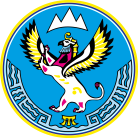 МИНИСТЕРСТВОЭКОНОМИЧЕСКОГО РАЗВИТИЯ РЕСПУБЛИКИ АЛТАЙ(МИНЭКОНОМРАЗВИТИЯ РА)МИНИСТЕРСТВОЭКОНОМИЧЕСКОГО РАЗВИТИЯ РЕСПУБЛИКИ АЛТАЙ(МИНЭКОНОМРАЗВИТИЯ РА)АЛТАЙ РЕСПУБЛИКАНЫНГ ЭКОНОМИКАЛЫК ÖЗӰМИНИ НГ МИНИСТЕРСТВОЗЫ(АР МИНЭКОНОМÖЗӰМИ)АЛТАЙ РЕСПУБЛИКАНЫНГ ЭКОНОМИКАЛЫК ÖЗӰМИНИ НГ МИНИСТЕРСТВОЗЫ(АР МИНЭКОНОМÖЗӰМИ)ПРИКАЗПРИКАЗПРИКАЗjАкаруjАкаруот___ __________20___г. №от___ __________20___г. №от___ __________20___г. №от___ __________20___г. №от___ __________20___г. №от___ __________20___г. №г. Горно-Алтайскг. Горно-Алтайскг. Горно-Алтайскг. Горно-Алтайскг. Горно-Алтайскг. Горно-Алтайск«__» _________________ 20__ г.(подпись, печать (при наличии);«__» _______________ 20__ г.(подпись, печать (при наличии)Пометка об отказе ознакомления с актом оценки соответствия заявителя:(подпись уполномоченного должностного лица (должностных лиц), проводившего (проводивших) оценку соответствия заявителя)N п/пНаименование муниципального образования Адрес График работы Телефон для справок и консультаций Интернет-сайт (адрес электронной почты) 1. Министерство экономического развития Республики Алтай649006, г. Горно-Алтайск, ул. Комсомольская, д. 9, каб. 308пн. - пт. 9:00 - 18:00 перерыв 13:00 - 14:00 8-913-690-12-12alc1@mineco04.ru 